2017年公卫执业医师《职业卫生与职业医学》考试大纲2017年公卫执业医师《职业卫生与职业医学》考试大纲2017年公卫执业医师《职业卫生与职业医学》考试大纲单元细目要点一、绪论1.研究对象与任务（1）职业卫生与职业病学的概念一、绪论1.研究对象与任务（2）职业卫生与职业病学的任务一、绪论1.研究对象与任务（3）工作条件一、绪论2.职业性有害因素与职业性损害（1）职业性有害因素的概念与分类一、绪论2.职业性有害因素与职业性损害（2）职业病、工作有关疾病和职业伤害一、绪论3.职业性有害因素致病模式和特点（1）职业性有害因素作用的条件一、绪论3.职业性有害因素致病模式和特点（2）个体危险因素和高危人群一、绪论3.职业性有害因素致病模式和特点（3）职业病的特点一、绪论3.职业性有害因素致病模式和特点（4）职业病诊断及处理原则一、绪论3.职业性有害因素致病模式和特点（5）法定职业病范围一、绪论4.职业卫生与职业医学实践（1）三级预防原则一、绪论4.职业卫生与职业医学实践（2）职业卫生与职业医学防治工作二、职业生理与职业心理1.职业生理概念二、职业生理与职业心理2.体力工作过程中的生理变化与适应（1）体力工作时的能量代谢二、职业生理与职业心理2.体力工作过程中的生理变化与适应（2）体力工作时机体的调节与适应二、职业生理与职业心理3.脑力工作过程中的生理变化（1）脑力工作的生理特点二、职业生理与职业心理3.脑力工作过程中的生理变化（2）脑力工作的卫生要求二、职业生理与职业心理4.工作负荷评价（1）工作和作业的类型二、职业生理与职业心理4.工作负荷评价（2）工作负荷评价的方法二、职业生理与职业心理5.职业心理（1）工作时的心理变化二、职业生理与职业心理5.职业心理（2）工作场所中的紧张因素二、职业生理与职业心理5.职业心理（3）紧张反应的表现二、职业生理与职业心理6.作业能力（1）作业能力的动态变动二、职业生理与职业心理6.作业能力（2）作业能力的主要影响因素及改善措施三、职业工效学原理与应用1.概述（1）概念三、职业工效学原理与应用1.概述（2）研究内容三、职业工效学原理与应用2.作业过程的生物力学（1）肌肉骨骼的力学特性三、职业工效学原理与应用2.作业过程的生物力学（2）姿势和合理用力三、职业工效学原理与应用3.人体测量与应用（1）人体测量类型三、职业工效学原理与应用3.人体测量与应用（2）人体尺寸的应用三、职业工效学原理与应用3.人体测量与应用（3）影响人体尺寸的因素三、职业工效学原理与应用4.机器和工作环境（1）显示器的类型及特点三、职业工效学原理与应用4.机器和工作环境（2）控制器的类型及特点三、职业工效学原理与应用4.机器和工作环境（3）工具设计的基本要求三、职业工效学原理与应用4.机器和工作环境（4）工作环境与工作效率三、职业工效学原理与应用5.工作过程有关疾病及其预防（1）强迫体位及负荷过重有关疾病三、职业工效学原理与应用5.工作过程有关疾病及其预防（2）个别器官紧张所致疾病三、职业工效学原理与应用5.工作过程有关疾病及其预防（3）压迫及摩擦所致疾病三、职业工效学原理与应用5.工作过程有关疾病及其预防（4）预防措施四、毒物与职业中毒1.概述（1）毒物与职业中毒的概念四、毒物与职业中毒1.概述（2）毒物存在的形态四、毒物与职业中毒1.概述（3）接触生产性毒物的机会四、毒物与职业中毒1.概述（4）生产性毒物进入人体的途径四、毒物与职业中毒1.概述（5）毒物在体内的代谢过程四、毒物与职业中毒1.概述（6）影响毒物对机体作用的因素四、毒物与职业中毒1.概述（7）职业中毒的临床类型及诊断四、毒物与职业中毒1.概述（8）急救与治疗原则四、毒物与职业中毒1.概述（9）预防措施四、毒物与职业中毒2.金属（1）铅：对血红素合成的影响；慢性铅中毒的临床表现、诊断、治疗与处理原则四、毒物与职业中毒2.金属（2）汞：汞中毒的临床表现、诊断、治疗与处理原则四、毒物与职业中毒3.刺激性气体（1）概念与种类四、毒物与职业中毒3.刺激性气体（2）气体理化特性及毒作用表现四、毒物与职业中毒3.刺激性气体（3）化学性肺水肿及其临床分期与防治四、毒物与职业中毒3.刺激性气体（4）氯气：毒作用四、毒物与职业中毒3.刺激性气体（5）氮氧化物：毒作用四、毒物与职业中毒4.窒息性气体（1）概念与分类四、毒物与职业中毒4.窒息性气体（2）毒作用特点四、毒物与职业中毒4.窒息性气体（3）一氧化碳：中毒机制、临床表现、防治原则四、毒物与职业中毒4.窒息性气体（4）氰化氢：中毒机制、临床表现、防治原则四、毒物与职业中毒4.窒息性气体（5）硫化氢：中毒机制、临床表现、防治原则四、毒物与职业中毒5.有机溶剂（1）理化特性、毒作用特点、对健康的影响四、毒物与职业中毒5.有机溶剂（2）苯：毒作用表现、诊断、防治原则四、毒物与职业中毒5.有机溶剂（3）甲苯和二甲苯：毒作用表现、诊断、防治原则四、毒物与职业中毒5.有机溶剂（4）正己烷：毒作用表现、诊断、防治原则四、毒物与职业中毒6.苯的氨基和硝基化合物（1）毒作用特点四、毒物与职业中毒6.苯的氨基和硝基化合物（2）三硝基甲苯的毒作用表现四、毒物与职业中毒6.苯的氨基和硝基化合物（3）苯胺：毒作用表现、解毒剂的应用四、毒物与职业中毒7.高分子化合物生产中的毒物（1）概述四、毒物与职业中毒7.高分子化合物生产中的毒物（2）氯乙烯、二异氰酸甲苯酯、含氟塑料的毒作用表现、防护原则四、毒物与职业中毒8.农药（1）有机磷农药：中毒机制、迟发性神经毒作用、临床表现、治疗与处理原则、预防措施四、毒物与职业中毒8.农药（2）拟除虫菊酯类农药：临床表现及处理原则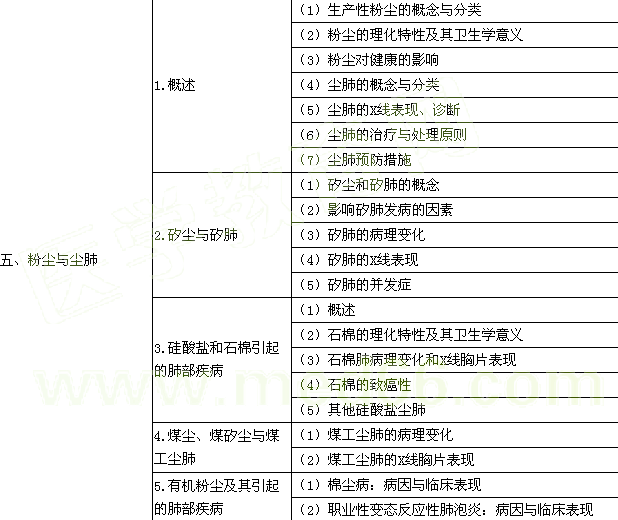 六、物理因素对健康的影响1.概述（1）物理因素分类六、物理因素对健康的影响1.概述（2）物理因素的特点六、物理因素对健康的影响2.高温及低温（1）工作环境的气象条件六、物理因素对健康的影响2.高温及低温（2）高温作业的概念及类型六、物理因素对健康的影响2.高温及低温（3）高温作业对生理功能的影响六、物理因素对健康的影响2.高温及低温（4）中暑的概念六、物理因素对健康的影响2.高温及低温（5）中暑的类型、机制及临床表现六、物理因素对健康的影响2.高温及低温（6）职业性中暑的诊断及处理原则六、物理因素对健康的影响2.高温及低温（7）防暑降温措施六、物理因素对健康的影响2.高温及低温（8）低温对生理功能和作业的影响六、物理因素对健康的影响2.高温及低温（9）低温损伤六、物理因素对健康的影响2.高温及低温（10）低温预防措施六、物理因素对健康的影响3.异常气压（1）概念六、物理因素对健康的影响3.异常气压（2）高气压作业类别六、物理因素对健康的影响3.异常气压（3）减压病的发病机制、临床表现及处理原则六、物理因素对健康的影响3.异常气压（4）低气压对机体的影响六、物理因素对健康的影响3.异常气压（5）高原病的类型及临床表现六、物理因素对健康的影响4.噪声（1）生产性噪声的概念及分类六、物理因素对健康的影响4.噪声（2）噪声评价的物理参量六、物理因素对健康的影响4.噪声（3）噪声对听觉系统的影响六、物理因素对健康的影响4.噪声（4）噪声对其他系统的影响六、物理因素对健康的影响4.噪声（5）影响噪声对机体作用的因素六、物理因素对健康的影响4.噪声（6）预防噪声危害的措施六、物理因素对健康的影响5.振动（1）概念六、物理因素对健康的影响5.振动（2）生产性振动的分类六、物理因素对健康的影响5.振动（3）振动对机体的影响六、物理因素对健康的影响5.振动（4）影响振动作用的因素六、物理因素对健康的影响5.振动（5）手臂振动病六、物理因素对健康的影响5.振动（6）预防振动危害措施六、物理因素对健康的影响6.非电离辐射（1）概念六、物理因素对健康的影响6.非电离辐射（2）射频辐射对机体的影响六、物理因素对健康的影响6.非电离辐射（3）红外辐射对机体的影响六、物理因素对健康的影响6.非电离辐射（4）紫外辐射对机体的影响六、物理因素对健康的影响6.非电离辐射（5）激光对机体的影响六、物理因素对健康的影响7.电离辐射（1）概念六、物理因素对健康的影响7.电离辐射（2）接触机会六、物理因素对健康的影响7.电离辐射（3）对机体的影响六、物理因素对健康的影响7.电离辐射（4）放射病六、物理因素对健康的影响7.电离辐射（5）防护措施七、职业性致癌因素与职业性肿瘤1.概述（1）概念七、职业性致癌因素与职业性肿瘤1.概述（2）职业性致癌因素及作用特点七、职业性致癌因素与职业性肿瘤2.职业性致癌因素的识别与判定（1）临床观察七、职业性致癌因素与职业性肿瘤2.职业性致癌因素的识别与判定（2）实验研究七、职业性致癌因素与职业性肿瘤2.职业性致癌因素的识别与判定（3）职业流行病学调查七、职业性致癌因素与职业性肿瘤2.职业性致癌因素的识别与判定（4）职业性致癌物分类七、职业性致癌因素与职业性肿瘤3.常见的职业性肿瘤（1）职业性呼吸道肿瘤七、职业性致癌因素与职业性肿瘤3.常见的职业性肿瘤（2）职业性皮肤癌七、职业性致癌因素与职业性肿瘤3.常见的职业性肿瘤（3）职业性膀胱癌七、职业性致癌因素与职业性肿瘤3.常见的职业性肿瘤（4）其他职业性肿瘤七、职业性致癌因素与职业性肿瘤3.常见的职业性肿瘤（5）预防原则八、妇女职业卫生妇女职业卫生（1）职业性有害因素对妇女的特殊影响八、妇女职业卫生妇女职业卫生（2）妇女职业保护的主要措施九、农村职业卫生农村职业卫生（1）农业生产的职业卫生九、农村职业卫生农村职业卫生（2）乡镇企业职业卫生特点十、职业性有害因素的识别、评价与控制1.职业性有害因素的识别（1）生产环境监测十、职业性有害因素的识别、评价与控制1.职业性有害因素的识别（2）生物监测十、职业性有害因素的识别、评价与控制1.职业性有害因素的识别（3）健康监护十、职业性有害因素的识别、评价与控制1.职业性有害因素的识别（4）职业流行病学调查十、职业性有害因素的识别、评价与控制2.职业性有害因素的评价（1）职业病危害预评价及控制效果评价十、职业性有害因素的识别、评价与控制2.职业性有害因素的评价（2）职业性有害因素的评价及危险度评定十、职业性有害因素的识别、评价与控制2.职业性有害因素的评价（3）有害作业分级评价十、职业性有害因素的识别、评价与控制3.职业性有害因素的控制（1）职业卫生标准十、职业性有害因素的识别、评价与控制3.职业性有害因素的控制（2）工业通风与效果评价十、职业性有害因素的识别、评价与控制3.职业性有害因素的控制（3）作业场所采光与照明十、职业性有害因素的识别、评价与控制3.职业性有害因素的控制（4）个人防护用品十、职业性有害因素的识别、评价与控制3.职业性有害因素的控制（5）职业人群的健康促进十、职业性有害因素的识别、评价与控制3.职业性有害因素的控制（6）职业有害因素分级管理十、职业性有害因素的识别、评价与控制4.职业安全与伤害（1）概念十、职业性有害因素的识别、评价与控制4.职业安全与伤害（2）事故分类与危险因素十、职业性有害因素的识别、评价与控制4.职业安全与伤害（3）事故的调查与评估十、职业性有害因素的识别、评价与控制4.职业安全与伤害（4）事故预防对策与安全管理